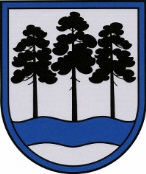 OGRES  NOVADA  PAŠVALDĪBAReģ.Nr.90000024455, Brīvības iela 33, Ogre, Ogres nov., LV-5001tālrunis 65071160, e-pasts: ogredome@ogresnovads.lv, www.ogresnovads.lv PAŠVALDĪBAS DOMES ĀRKĀRTAS SĒDES PROTOKOLA IZRAKSTS18.Par Ogres novada pašvaldības administratīvās komisijas izveidošanuSaskaņā ar Administratīvo teritoriju un apdzīvoto vietu likuma Pārejas noteikumu 2. punktu un Pielikuma 28. punktu, Ogres novads ir vienota administratīvā teritorija, ko veido administratīvajā teritorijā ietilpstošās teritoriālā iedalījuma vienības: Birzgales pagasts, Ikšķiles pilsēta, Jumpravas pagasts, Krapes pagasts, Ķeguma pilsēta, Ķeipenes pagasts, Lauberes pagasts, Lēdmanes pagasts, Lielvārdes pagasts, Lielvārdes pilsēta, Madlienas pagasts, Mazozolu pagasts, Meņģeles pagasts, Ogres valstspilsēta, Ogresgala pagasts, Rembates pagasts, Suntažu pagasts, Taurupes pagasts, Tīnūžu pagasts, Tomes pagasts.Saskaņā ar Ministru kabineta 2020. gada 10. novembra noteikumus Nr. 671 “Pašvaldību institūciju, finanšu, mantas, tiesību un saistību pārdales kārtība pēc administratīvo teritoriju robežu grozīšanas vai sadalīšanas”, Ogre novada pašvaldība pēc administratīvo teritoriju robežu grozīšanas vai sadalīšanas pārņem tai piekrītošās reorganizējamās pašvaldības institūcijas, finanses, mantu, tiesības un saistības.Vides aizsardzības un reģionālās attīstības ministrijas izstrādātajā Metodikā 2021. gada jaunveidojamo novadu pašvaldību darbības uzsākšanai (izdota saskaņā ar Administratīvo teritoriju un apdzīvoto vietu likumu, redakcijā uz 2021. gada 1. jūliju) norādīts, ka ar 2021. gada 1. jūliju apvienojamo pašvaldību komisijas turpina darbu līdz jaunveidojamās pašvaldības attiecīgo komisiju izveidošanai, kas pārņems iepriekšējo komisiju vestās lietas un citus risināmos jautājumus. Pamatojoties uz likuma “Par pašvaldībām” 61.panta ceturto daļu,balsojot: ar 20 balsīm "Par" (Andris Krauja, Artūrs Mangulis, Atvars Lakstīgala, Dace Kļaviņa, Dace Māliņa, Dace Nikolaisone, Dainis Širovs, Dzirkstīte Žindiga, Edgars Gribusts, Egils Helmanis, Gints Sīviņš, Ilmārs Zemnieks, Jānis Kaijaks, Jānis Lūsis, Jānis Siliņš, Liene Cipule, Pāvels Kotāns, Raivis Ūzuls, Toms Āboltiņš, Valentīns Špēlis), "Pret" – nav, "Atturas" – nav,Ogres novada pašvaldības dome NOLEMJ:Apstiprināt Ogres novada pašvaldības administratīvo komisiju (turpmāk – Komisija) 11 cilvēku sastāvā: komisijas priekšsēdētāja – Vita Volonte, personas kods [personas kods];komisijas locekļi:Līga Zirnīte, personas kods [personas kods];Dzintars Žvīgurs, personas kods [personas kods];Ilze Kozule, personas kods [personas kods];Dzintra Dzene-Mortukāne, personas kods [personas kods];Vita Pole, personas kods [personas kods];Valda Kurša, personas kods [personas kods];Linda Rābe, personas kods [personas kods];Žanna Stajevska, personas kods [personas kods];Aiva Ormane, personas kods [personas kods];Māris Rožāns, personas kods [personas kods].Noteikt, ka Komisijas sekretāra pienākumus pilda komisijas locekle Linda Rābe.Uzdot Komisijai mēneša laikā no šī lēmuma spēkā stāšanās pārņemt iepriekšējo Ogres, Ikšķiles, Lielvārdes un Ķeguma administratīvo komisiju vestās lietas un citus risināmos jautājumus, sagatavojot par to nodošanas un pieņemšanas aktu, un pēc pārņemšanas pabeigt uzsāktās lietas un pieņemt lēmumus atbilstoši kompetencei.Noteikt,  ka apvienojamo pašvaldību administratīvās komisijas turpina darbu līdz brīdim, kad šī lēmuma 1. punktā minētā komisija pārņem iepriekšējo administratīvo komisiju vestās lietas un citus risināmos jautājumus saskaņā ar šī lēmuma 3. punktu.Uzdot apvienojamo pašvaldību administratīvajām komisijām attiecīgo komisiju lietvedībā esošos dokumentus, kas netiek nodoti Komisijai, nodot arhīvā normatīvajos aktos noteiktajā kārtībā.Ar šī lēmuma spēkā stāšanos spēku zaudē:Ogres novada pašvaldības domes 2020.gada 13.augusta lēmums “Par Ogres novada pašvaldības administratīvās komisijas izveidošanu”;Ķeguma novada domes 2013.gada 24.jūlija lēmums “Par Ķeguma novada administratīvās komisijas izveidošanu”;Ikšķiles novada pašvaldības domes 2017.gada 15.jūnija lēmums “Par Ikšķiles novada pašvaldības Administratīvās komisijas apstiprināšanu”;Lielvārdes novada domes 2017.gada 21.jūnija lēmums “Par Lielvārdes novada pašvaldības Administratīvās komisijas apstiprināšanu”. (Sēdes vadītāja, domes priekšsēdētāja E.Helmaņa paraksts)Ogrē, Brīvības ielā 33Nr.62021.gada 5.augustā